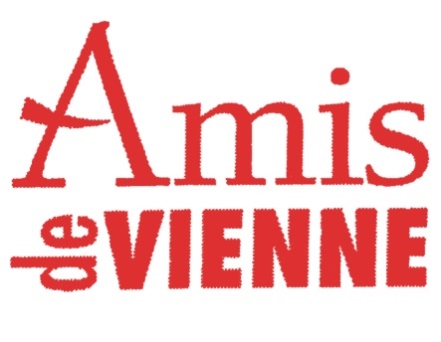 Société des Amis de VienneAssemblée GénéraleLundi 4 mars 2019 à 17h au local.42 adhérents présents, à jour de cotisation ; assistaient en outre, JP Desbat, G Jolivet, J Melmoux, C Ouvrier.Rapport moral des activités 2018Présenté par le Pdt André hullo1 – Bilan financier 2018 présenté par Jacqueline BlanchardJ. Blanchard précise que les dépenses sont stables et que les recettes sont en augmentation grâce aux cotisations, et à l’apport des revenus de l’immeuble Ce bilan est complété par V Chapuis qui précise que des travaux d’entretien ont été réalisés (égouts, électricité, …) et que d’autres (portes neuves dans 2 appartements, sécurisation électrique, rénovation de la façade, …) seront à financer dans les prochaines années. L’excédent dégagé sera affecté en priorité à l’entretien de l’immeuble. V. Chapuis exprime une inquiétude concernant la capacité de certains locataires âgés à payer leur loyer d’ici quelque temps.Le ménage des parties communes et du local de la SADV est réalisé tous les trimestres par une entreprise.2 – les voyages (Annick Seguin)En 2018, les voyages ont été :En Avril : Voyage-croisière en Hollande ; 41 participantsEn Septembre : Voyage en Périgord ; 48 participants.Tous ces voyages ont été complets et très appréciés par leurs participants. A tel point qu’ils sont très rapidement complets dès la publication du voyage ; d’autre part les places sont limitées par la taille du car ou le nombre de cabines. Une étude pour permettre de satisfaire plus de personnes est envisagée.Il est envisagé en outre d’augmenter les journées de sorties ; par exemple, est prévue une sortie à Nîmes le 11 avril 2019. D’autres sont à l’étude.3 – L’organisation interne de la Société (A Hullo).Très bonne collaboration des différents acteurs du bureauPermanence au local assurée tous les lundis après midiRéunion du bureau tous les 1er lundi du mois (8 réunions dans l’année avec 84% de participation).Veille informatique sur les ventes aux enchères intéressant Vienne.Poursuite du classement des archives (R. Lauxerois) et de la saisie de documents administratifs anciens (factures, …) par Y. Voyeaud.Nettoyage de la cave (R. Blanchon, P. Giraudo, V. Chapuis). Qu’ils soient tous remerciés.4 – le bulletin (Roger Lauxerois)Très bonne production, dont la qualité scientifique et technique est saluée par tous (diffusion jusqu’en Bavière), mais nécessite un investissement personnel important. Difficulté pour choisir les sujets, en tenant compte des goûts des lecteurs tout en préservant l’intérêt scientifique.Les ventes au numéro sont peu importantes, l’essentiel est  diffusé par abonnement.Echange de bulletin avec plusieurs, (une quarantaine)  « sociétés savantes ».5 –  La communication par le site internet,  (JF Bec).Le nouveau site est régulièrement visité : 1600 visiteurs en 1 an, avec un temps de séjour de 2min33, et un taux de rebond de 59 % (nombre de visiteurs allant sur une autre page que celle d’accueil, et montrant ainsi l’intérêt suscité pas la page d’accueil).Le budget est raisonnable garce çà notre prestataire de service.6 – Relations extérieurs (A Hullo).Echange de bulletin avec une trentaine d’associations, y compris en Suisse, Espagne, Roumanie et Bavière.Article mensuel dans le magazine municipal (Vienne Aujourd’hui) par A Hullo et R Lauxerois.Relation étroite avec Garom ; association lyonnaise, grâce à laquelle, les ADV peuvent utiliser l’auditorium de musée de St Romain et bénéficier d’une subvention du CG du Rhône de 400 €. Cette collaboration est appelée à se poursuivre.Accueil des Amis du Vieux Donzère, de ceux de Garom, de ceux du Patrimoine de l’Isère, reçus à Vienne.Relations à envisager avec l’association du château de Septème, l’association Janus (Clonas sur Varèse), avec ceux de St Pierre de Bœuf, …7 – Rentrée des cotisationsIl y a ce jour 367 adhérents à notre Société.Leur nombre ne cesse de baisser, avec les recettes attendues (cotisations).G. Jolivet va proposer plusieurs actions mobilisatrices qui seront développées lors de l’AG et au prochain bureau.8 -  Faible participation des adhérents aux conférences organiséesLe sujet des conférences est imposé par le lieu de la conférence (le musée de St Romain en Gal impose un sujet archéologique).9 – Conservation du patrimoine.C’est la raison d’être de notre Société. Une commission du Patrimoine se réunit tous les ans.Nous alertons régulièrement la mairie concernant différents monuments ou œuvres méritant une restauration.En 2018, la mairie a procédé au nettoyage de la statue de Ponsard (sous-préfecture), Michel Servet (jardin de ville), André Rivoire, de René Roche (école primaire Estressin), ce qui est bien.D’autres seront listées lors de la réunion de la commission patrimoine. L’intégration de Jean Paul Desbat à notre CA (ABF retraité) sera pour nous un précieux apport. Là aussi, JP Desbat fera des propositions d’actions lors d‘une prochain réunion de bureauLe rapport moral comprenant les diverses interventions détaillées ci-dessus (voyages, conférences, bulletin) est adopté à l’unanimité.11 – le renouvellement du 1/3 des membres du CA de 2016 doit être réalisé à l’AG qui suit ce CA ;  il concerne cette année: Mme et Mr  Flacher, Giraudo, Grenouiller, Guillet, Hullo, Jolly, Lauxerois. Tous sont volontaires pour un nouveau mandat de 3 ans, sauf M Jolly qui souhaite démissionner. Par ailleurs les membres du CA déplorent le décès de Jean Sondaz cette année.Le CA propose les candidatures de Gérard Jolivet et de Jean Paul Desbat. Celles-ci sont acceptées et sont validées en AG.Le CA est donc composé comme suit :Ainsi malgré tout cela notre association fait face,  nous maintenons le cap,  et cela grâce à vous, grâce au dévouement sans faille de notre équipe et nous pouvons les remercier ainsi que tous ceux qui de près ou de loin nous apportent leur aide.Enfin le président André Hullo fait part de son souhait d’organiser la relève de sa fonction.Fin à 18h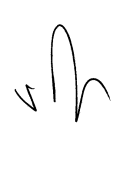 A Hullo                                                               JFBec                                                                                  Président                                                           SecrétaireCABBECJean-FrançoisBBLANCHARDJacquelineBBLANCHONPaulBBRISSAUDLaurenceCHAPUISVincentBCHAZALJoelCOTTETElisabethDESBATJean PaulBFINANDJean-ClaudeFLACHERCélineGIRAUDOPierreBGRENOUILLERJean-FrançoisGUILLETJean-FrançoisHULLOAndréBJOLIVETGérardBLAUXEROISRogerBMELMOUXJeanMOUSSIERRobertOUVRIERChristianRENAUDFrançoisBROLLETPhilippeSEGUINAnnickBTROUILLERChristianVOYEAUDYannick